LỜI SỐNG HẰNG NGÀY	 Kinh Thánh: Dân số Ký 1-6.	 Thời gian: Từ ngày 05.05.2024 – 12.05.2024I. Đọc Kinh Thánh: Hãy khoanh tròn những đoạn Kinh Thánh quý vị đã đọc xong trong tuần này: 	 Dân số Ký  	1, 	 2,	 3,  	  4, 	   5,	 6. II. Thực hiện theo yêu cầu của từng câu sau và cho biết địa chỉ đầy đủ, cụ thể: 1. Khoanh tròn ô đúng | Na-đáp và A-bi-hu:	* KT: __________   2. Đánh dấu  vào ô đúng | Công việc của Ê-lê-a-sa con trai của A-rôn: Tổng trưởng của người Lê-vi 	|   Coi về dầu thắp đèn, hương liệu, …, cả đền tạm Giúp đỡ những người coi sóc nơi thánh	|   Coi hết thảy vật chi ở trong nơi thánh.	* KT: __________3. Điền Đ trước ý Đúng và S trước ý Sai trước các câu chỉ về Luật của người Na-xi-rê:	. . . . . . .	Na-xi-rê nghĩa là biệt mình riêng ra cho Đức Giê-hô-va. 	 	. . . . . . .	Phải kiêng cữ rượu và vật uống say, nên uống ít giấm rượu. 	. . . . . . .	Nên uống nước nho, ăn trái nho tươi và nho khô. 		. . . . . . .	Chớ nên dùng dao cạo đầu.	* KT: __________4. Điền vào ô trống cho thích hợp| Theo lệnh của Chúa về cắt cử phần việc trong hội mạc, con cháu ai sẽ coi sóc nơi chí thánh: 5. Khoanh tròn ô đúng nhất | Con trưởng nam của dân Y-sơ-ra-ên sẽ được chuộc với giá:	* KT: __________   6. Nối các ô lại với nhau cho đúng:  * Đáp án:   a -  . . . . . .    |  b -  . . . . . .  |  c -  . . . . . .    |  d -  . . . . . .  |	* KT: __________________7. Khoanh tròn ý đúng nhất | Người nào bị đuổi ra ngoài trại quân Y-sơ-ra-ên?a. Người già yếu, không còn sức lao động. 	| b. Người phung, người có bịnh bạch trược.c. Người vì cớ đụng đến một xác chết nào đã bị ô uế.	| d. b&c đúng	* KT: __________8. Điền vào ô trống cho thích hợp| Cho biết ý nghĩa của từ “A-men!”: 9. Khoanh tròn ý đúng nhất | Theo thứ tự về sự đóng trại của đội quân Y-sơ-rs-ên, thì đội quân Giu-da phải đi:a.   Thứ nhì. 	|  b.  Thứ ba.	|  c. Tiên phong.	|  d.  Hậu binh.	* KT: __________10. Điền vào chỗ trống cho đúng | A-rôn và các con trai của ông phải chúc phước cho dân Y-sơ-ra-ên như thế nào?: Cầu xin . . . . . . . . . . . . . . . . . . . . . . . . . . . . . . . . . . . . . . . . . . . . . . . . . . . . . . . . . . . . . . . . . . . . . . . . .Cầu xin . . . . . . . . . . . . . . . . . . . . . . . . . . . . . . . . . . . . . . . . . . . . . . . . . . . . . . . . . . . . . . . . . . . . . . . . .Cầu xin . . . . . . . . . . . . . . . . . . . . . . . . . . . . . . . . . . . . . . . . . . . . . . . . . . . . . . . . . . . . . . . . . . . . . . . . .	* KT: __________ 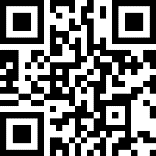 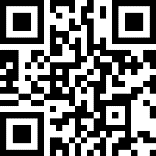 HỘI THÁNH TIN LÀNH VIỆT NAM (MN)CHI HỘI TÔ HIẾN THÀNHBAN CƠ ĐỐC GIÁO DỤC* Họ và tên: ________________________* Năm sinh: _________ ĐT: ___________* Lớp TCN: ________________________Dâng một thứ lửa lạ trước mặt Đức Giê-hô-va.Hai người này Chúa ban nhiều phép lạCả hai người đều không có conBị chết trước mặt dân 
Y-sơ-ra-ên     * KT: __________15 siếc-lơ10 siếc-lơ05 siếc-lơ07 siếc-lơa.
Người Lê-vi, theo chi phái tổ phụ mình,1.
và cũng đừng dựng bộ họ chung với dân Y-sơ-ra-êb.
Ngươi chớ kê sổ chi phái Lê-vi2.
khi nào đền tạm dừng lại, thì họ sẽ dựng nó lênc.
để đừng có sự giận dữ cùng hội dân Y-sơ-ra-ên3.
không kê sổ chung với những chi phái khácd.
Khi nào đền tạm dời chỗ, thì người Lê-vi sẽ tháo dỡ nó4.
người Lê-vi sẽ coi sóc đền tạm chứng cớ.    * KT: __________